Gemeinde Königsbronn						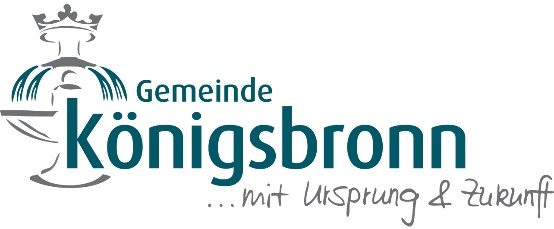 Ordnungsamt						  Email: ordnungsamt@koenigsbronn.de	Gemeinde KönigsbronnHerwartstraße 289551 KönigsbronnAntrag auf Erteilungeiner Absonderungsbescheinigung nach § 7 Abs. 1 CoronaVO AbsonderungBitte fügen Sie Ihre Testergebnisse zur Freitestung diesem Dokument an!Angaben zur PersonAngaben zur PersonNameVornameGeburtsdatumGeburtsortAnschrift (Straße, Hausnummer, Postleitzahl, Wohnort)Anschrift (Straße, Hausnummer, Postleitzahl, Wohnort)TelefonE-MailAngaben zur AbsonderungAngaben zur AbsonderungAngaben zur AbsonderungBeginn der AbsonderungBeginn der AbsonderungBeginn der Absonderung Positiv getestete Person Kontaktperson Haushaltsangehörige(r)Freitestung für Kontaktpersonen / Haushaltsangehörige nach § 4 Abs. 5 CoronaVO AbsonderungFreitestung für Kontaktpersonen / Haushaltsangehörige nach § 4 Abs. 5 CoronaVO Absonderung Ja  Nach 7 Tagen Schnelltest NeinFreitestung für positive getestete, geimpfte Personen nach § 3 Abs. 4 CoronaVO AbsonderungFreitestung für positive getestete, geimpfte Personen nach § 3 Abs. 4 CoronaVO Absonderung Ja Vollständiger Impfschutz besteht Nach 7 Tagen Schnelltest Während des gesamten Absonderungszeitraums hatte ich keine     typischen Symptome einer Infektion mit dem Corona-Virus     (Husten, Fieber, Schnupfen, Störungen Geruch/Geschmack) Nein